MA1 Week 14 Investigation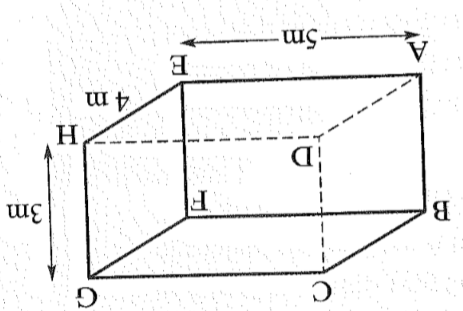 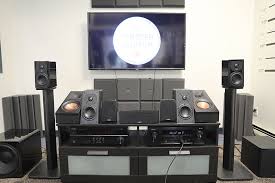 A new home entertainment system needs to set in a room with dimensions 4m × 5m × 3m as shown in the diagram.  Expensive cabling is used to wire the room from corner A to corner G.What is the length of cabling required to go from A from A to E to H to G?What length of cabling is required to go from A from A to F to G?What length of cabling is required to go from A to E to G?If cabling costs $25.50 per metre, which is the cheaper option?